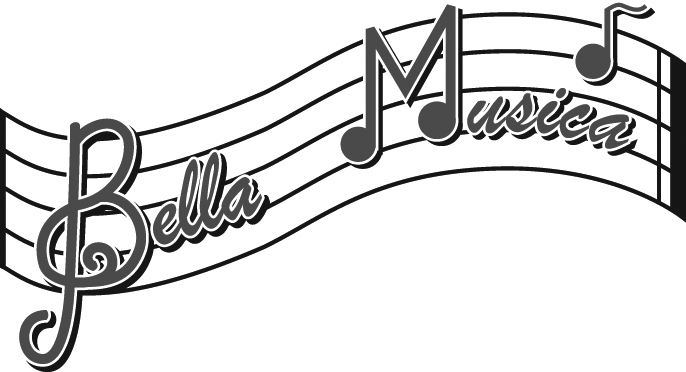 ♫ Piano & Guitar Summer Session ♫5 week session June 15– July 17, 2015      $99.00Morning and afternoon times available – you choose!~Learn one song to play for fun~ All fun books and games with a sibling or buddy~ Learn chords and how to play lead sheets~ Keep your skills sharp, no summer slumpTimes available are Mondays 2:00-5:30pm   JuliaTuesdays 2:00-5:00pm    LindsayWednesdays 9:30-11:30am   LindsayTuesdays 2:00-5:00     Guitar with AustinStudent:___________________________________Phone:____________________________________Preferred Day/Time___________________________